МИНИСТЕРСТВО ЗДРАВООХРАНЕНИЯ РЕСПУБЛИКИ ДАГЕСТАН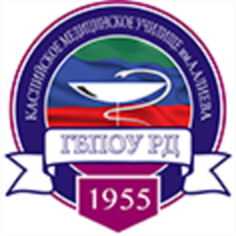 Государственное бюджетное профессиональное образовательное учреждение Республики Дагестан«Каспийское медицинское училище им.А.Алиева» УТВЕРЖДАЮзаместитель директора по научно – методической работеГБПОУ РД  «Каспийское медицинское училище им.А.Алиева»Абдулкеримова М.В.«___ » ________________ 2020 г.РАБОЧАЯ ТЕТРАДЬк практическим занятиям для самостоятельной работы студентов по профессиональному модулюПМ.04 «Медицинская помощь женщине, новорожденному, семье при патологическом течении беременности, родов, послеродового периода»МДК 04.01 «Патологическое акушерство»по специальности 31.02.02 Акушерское делоТЕМА:«НЕПРАВИЛЬНЫЕ ПОЛОЖЕНИЯ ПЛОДА»Составитель: Назаренко Елена.Анатольевна.преподаватель акушерства и гинекологииГБПОУ РД  «Каспийское медицинское училище им.А.Алиева»Рассмотрено на заседанииПЦК акушерства и гинекологииПротокол № ______ от ____________Председатель ПЦК Бугуннаева А. А.Пояснительная   запискаСамостоятельная работа студента (СРС) – это метод обучения, при котором познавательная деятельность протекает в полном соответствии с индивидуальными особенностями, уровнем образования, опытом, с одной стороны, и с другой, – специально созданными для этого организационными условиями. СРС позволяет снять противоречие между средним уровнем восприятия и усвоения учебного материала в группе и индивидуальными возможностями студентов. Позволяет ликвидировать пробелы в знаниях. СРС играет также заметную роль в формировании личности будущего специалиста.Рабочая тетрадь – это учебное пособие, имеющее особый дидактический аппарат, способствующий самостоятельной работе студента по освоению учебной дисциплину в аудитории и дома, может быть использована студентами в самостоятельном освоении теоретического материала и формировании практических умений и навыков, при подготовке к промежуточной аттестации по дисциплинам.Рабочая тетрадь для самостоятельной работы студентов разработана в соответствии с Рабочей программой профессионального модуля (ПМ) 04  Медицинская помощь женщине, новорожденному, семье при патологическом течении беременности, родов, послеродового периода , составленной в соответствии с требованиями Федерального государственного образовательного стандарта среднего профессионального образования, по междисциплинарному курсу (МДК) 04.01 патологическое акушерство; специальность 31.02.02. Акушерское дело.Основной целью создания рабочей тетради по теме: «Неправильные положения плода» было стремление максимально облегчить самостоятельную работу студентов при подготовке к практическим занятиям Рабочая тетрадь содержит задания для контроля уровня подготовки .Профессиональный модуль ПМ.04 медицинская помощь женщине, новорожденному, семье при патологическом течении беременности, родов, послеродового периода»ПМ.04 Медицинская помощь женщине, новорожденному, семье при патологическом течении беременности, родов, послеродового периода является частью основной профессиональной образовательной программы среднего профессионального образования по специальности 31.02 .02.Акушерское дело в части освоения основного вида профессиональной деятельности — медицинская помощь женщине, новорожденному, семье при патологическом течении беременности, родов, послеродового периода. Он предполагает освоение следующих профессиональных компетенций (ПК) и общие компетенции (ОК):ПК 4.1. Участвовать в проведении лечебно-диагностических мероприятий беременной, роженице, родильнице с акушерской и экстрагенитальной патологией. ПК 4.2. Оказывать профилактическую и медико-социальную помощь беременной, роженице, родильнице при акушерской и экстрагенитальной патологии.ПК 4.3. Оказывать доврачебную помощь беременной, роженице, родильнице при акушерской и экстрагенитальной патологии.ПК 4.4. Участвовать и осуществлять интенсивный уход при акушерской патологии.ОК 1. Понимать сущность и социальную значимость будущей профессии, проявлять к ней устойчивый интерес.ОК 2. Организовывать собственную деятельность, выбирать типовые методы и способы выполнения профессиональных задач, оценивать их эффективность и качество.ОК 12. Организовывать рабочее место с соблюдением требований охраны труда, производственной санитарии, инфекционной и противопожарной безопасностТребования ФГОС к темам модуляС целью овладения указанным видом профессиональной деятельности соответствующими профессиональными компетенциями, обучающийся в ходе усвоения профессионального модуля  МДК.04.01 должен :уметь:владеть манипуляционной техникой в акушерском деле. проводить обследование, уход и наблюдение за женщинами с акушерской патологией под руководством врача. проводить акушерские пособия на фантомах при патологических родах.оказывать доврачебную помощь при акушерской патологии.​ осуществлять уход за пациентом в послеоперационном периоде.знать:что называется неправильным положением плода.как определить позицию и вид при неправильном положении плодадиагностику неправильного положения плода.ведение беременности и родов при неправильном положении плода.что называют запущенным поперечным положением.Тактика акушера при запушенном поперечном положении.комплекс  упражнений гимнастики по Грищенко и Диканю.профилактику аномалий положений плода.Тема и ее актуальностьНеправильные положения плода являются очень сложными и важными вопросами современного акушерства. Данная акушерская патология влечет за собой большой процент оперативных вмешательств в родах в интересах как матери, так и плода, повышает перинатальную и материнскую смертность .Неправильные положения плода встречаются редко: в 0,2 — 0,4% случаев, но влечет за собой большой % оперативных вмешательств, увеличивает травматизм в родах, перинатальную и материнскую смертность, а также частоту септических послеродовых осложнений. Своевременная диагностика и коррекция данной патологии является одной из первостепенных этапов родовспоможения.Учебные целиОзнакомление студентов с причинами возникновения неправильных положений плода. Овладение практическими  навыками ,клиники, диагностики, терапии неправильных положений плода.Для формирования умений студент должен знать: 
причины возникновения неправильных положений плода; клинику неправильных положений плода; течение беременности и родов; осложнения беременности и родов при данной акушерской патологии; ведение беременности и родов; сроки госпитализации; показания к оперативному родоразрешению; профилактику подобных аномалий. В результате освоения темы студент должен уметь: 
проводить диагностику поперечного и косого положений плода (приемы Леопольда-Левицкого), инструментальные методы исследования. проводить дифференциальную диагностику данных осложнений; выбрать оптимальный метод родоразрешения при неправильных положениях плода. роль акушерки в профилактике осложнений при данной патологии.Учебно-исследовательская работа студентов: 
работа с основной и дополнительной литературой; подготовка таблиц, слайдов, фото- и видеоматериалов; анализ историй родов; подготовка реферативного сообщения на тему: «Неправильные положения плода». ОСНАЩЕНИЕ УРОКА:
фантом акушерский;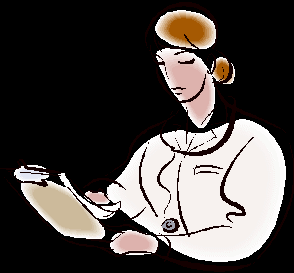 кукла;муляж женского таза, тазомер;акушерский фантом;акушерский инструментарий;сантиметровая лента;стетоскоп;перчатки, раствор антисептика;алгоритмы манипуляций;рисунки;ноутбук;проектор;видеоролики;мультимедийная презентация;таблицы;схемы.кроссвордыТЕРМИНОЛОГИЯБПР - бипариетальный размер головки плодаВДМ - высота дна маткиОЖ - окружность животаВОЗ - Всемирная Организация здравоохраненияГВ - гестационный возрастДЖ - диаметр животаДЛТ - длина телаЗВРП - задержка внутриутробного развития плодаКТГ - кардиотокографияКИГ - кардиоинтервалографияМТ- масса телаССС - сердечно-сосудистая системаУЗИ - ультразвуковое исследованиеФКГ –фонокардиографияКС– хирургическая операция извлечения плода и последа из полости матки через разрез её стенки.ЗАДАНИЯ ДЛЯ КОНТРОЛЯ ИСХОДНОГО ЗНАНИЙ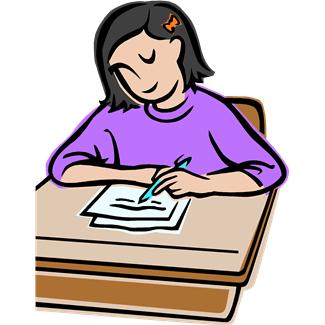 1.Что называется неправильным положением плода?2.Факторы способствующие неправильному положению плода3.Как определить позицию и вид при неправильном положении плода?4.Что называется положением плода?5.Признаки неправильных положений плода по наружному акушерскому исследованию?6.Данные влагалищного исследования  при неправильных положениях плода?7.Диагностика неправильного положения плода. Дополнительные методы исследования.8.Течение беременности при неправильном положении плода? 9.Ведение беременности и родов при неправильном положении плода.10.Что называют запущенным поперечным положением?11.Тактика акушера при запушенном поперечном положении плода.12.В чем состоит гимнастика по Грищенко и Диканю?13.Профилактиа неправильных положений плода?ЗАДАНИЯ ДЛЯ АКТУАЛИЗАЦИИ ЗНАНИЙ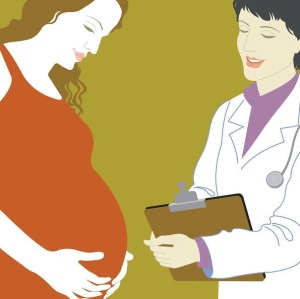 Задание №1Ответьте на поставленные вопросы1.Ось матки_______________________________________________________2.Ось плода_______________________________________________________3.Положение плода________________________________________________4.Предлежание плода_______________________________________________5.Перечислите методы исследования в акушерстве________________________________________________________________________________________6.Первым приёмом Леопольда-Левицкого определяют________________________________________________________7.Вторым приёмом Леопольда-Левицкого определяют________________________________________________________8.Третьи приёмом Леопольда-Левицкого определяют________________________________________________________9.Четвёртым приёмом Леопольда-Левицкого определяют________________________________________________________10.Отличие головки плода от тазового конца при пальпации:_________________________________________________________ 

11.Сердцебиение плода выслушивается:При I позиции головного предлежания_______________________________________________________

При I позиции поперечного положения плода_____________________________________________________________При II позиции поперечного положения плода_____________________________________________________________12.Дать определение:Своевременные (срочные) роды:_____________________________________________________________Запоздалые роды____________________________________________________
Преждевременные роды:
__________________________________________________________________13.Дать определение:Преждевременное излитие околоплодных вод: 
__________________________________________________________________

Своевременное излитие околоплодных вод:
__________________________________________________________________

Запоздалое излитие околоплодных вод:_______________________________________________________________ЗАДАНИЕ №2 Назовите методы исследования по диагностике неправильных положений плода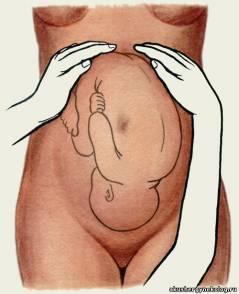 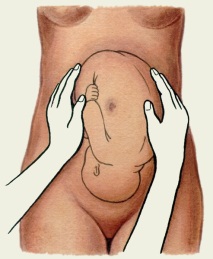 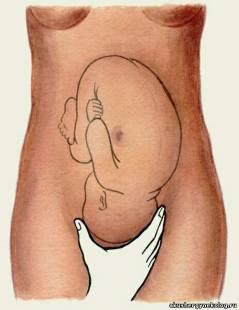 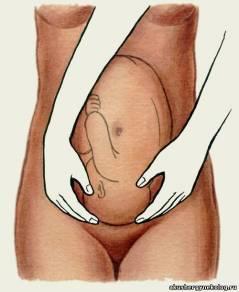 1. _______________________________________________________________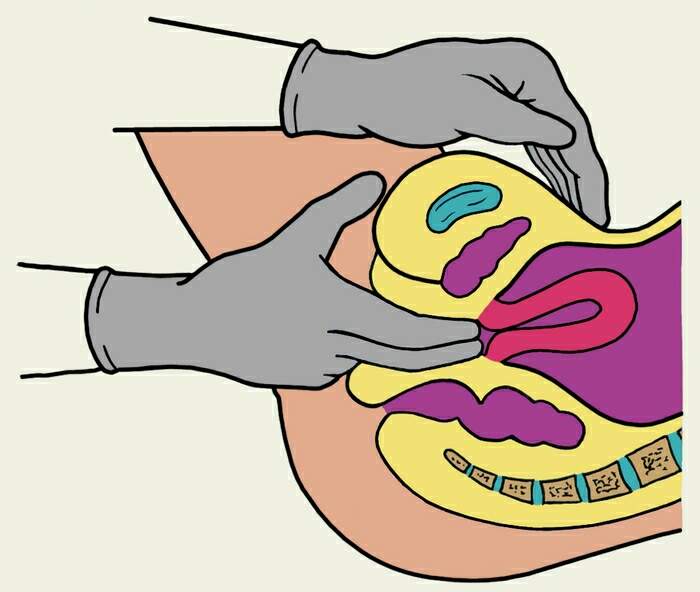 2. ________________________________________________________________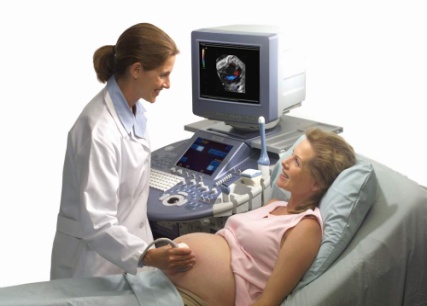 3._________________________________________________________________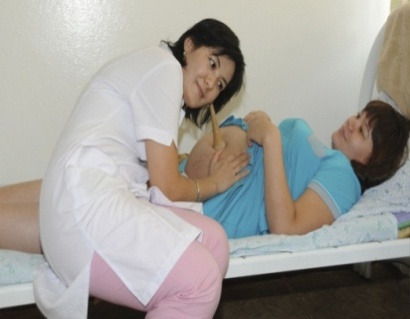 4.________________________________________________________________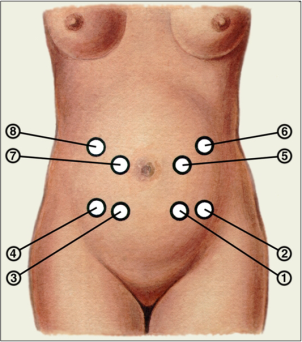 5. _______________________________________________________________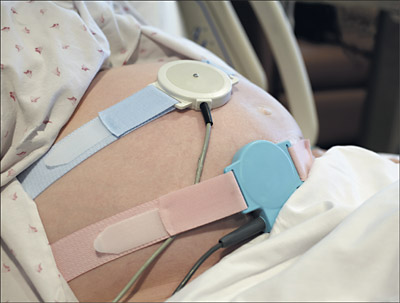 6.________________________________________________________________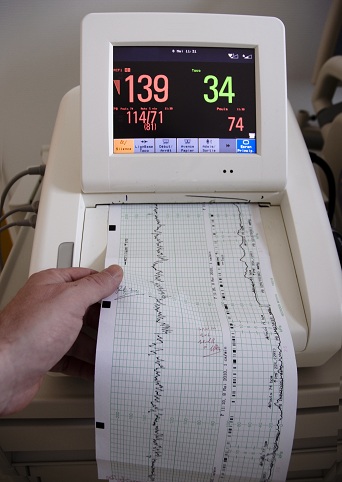 7.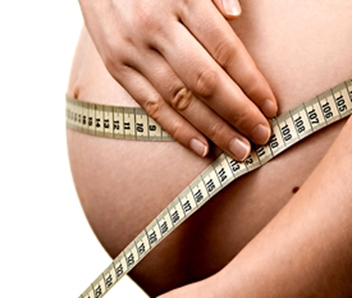 8._________________________________________________________________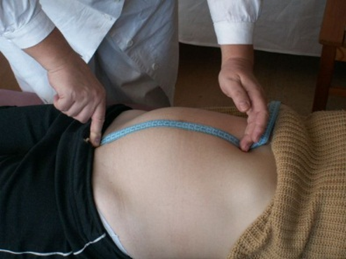 9.------------------------------------------------------------------------------------------------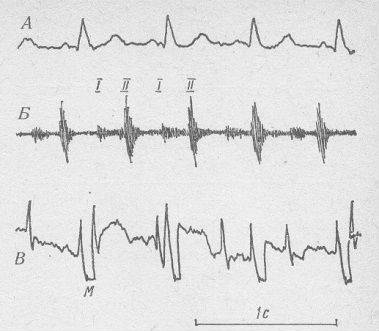 10._______________________________________________________________ЗАДАНИЕ №3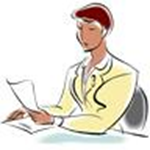 Перечислите шаги выполнения манипуляцииЗАДАНИЕ №4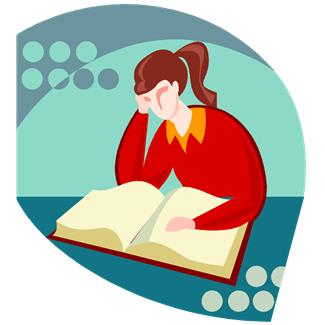 Впишите осложнения в родах при данной патологии1._________________________________________________________________2.________________________________________________________________3._________________________________________________________________4._________________________________________________________________5._________________________________________________________________6._________________________________________________________________7._________________________________________________________________8._________________________________________________________________9._________________________________________________________________10.________________________________________________________________ЗАДАНИЕ№5Профессионально ориентированные задачиТема «Неправильные положения плода»Задача № 1В родильный дом поступила первородящая по поводу срочных родов в возрасте 23 лет. При осмотре предлежащая часть не определяется, положение плода поперечное, воды не изливались, головка плода пальпируется справа, тазовый конец слева, сердцебиение ясное, ритмичное, 130 ударов в минуту, на уровне пупка, несколько смещено вправо. Данные влагалищного исследования: открытие шейки матки полное, плодный пузырь цел, напряжен. При осмотре излились светлые воды в количестве 500 мл. Выпала петля пульсирующей пуповины.Диагноз? Что делать?Задача № 2В женскую консультацию на очередной осмотр пришла беременная 25 лет со сроком беременности 37-38 недель. Положение плода косое, тазовый конец над входом в малый таз смещен влево, головка пальпируется справа в области подреберья, сердцебиение ясное, ритмичное, справа выше пупка,139 ударов в минуту. Размеры таза в пределах нормы.Диагноз? Что делать?Задача № 3Повторнобеременная 36 лет направлена в отделение патологии беременных. Беременность третья, две предыдущие беременности закончились нормальными срочными родами пять и три года тому назад. Вес детей 3100 и 3200 г. Дети живы. При осмотре обнаружено: беременность 34-35 недель, окружность живота 92 см, предлежащая часть не определяется, крупная округлая часть пальпируется слева, сердцебиение над пупком 130 ударов в минуту, ритмичное.Диагноз? Что делать?Задача № 4В родильное отделение поступила роженица 33-х лет. В анамнезе 2 срочных родов без осложнений и 4 медицинских аборта, без осложнений. Схватки начались 8 часов тому назад, через 2-3 мин по 45-50 сек. Воды не изливались. При обследовании: размеры таза 26, 28, 31, 20 см. Окружность живота 99 см, высота стояния матки 31 см. Головка плода определяется справа, тазовый конец слева, выше гребней подвздошных костей, спинка обращена к зеву матки. Сердцебиение плода ясное, ритмичное, 140 уд.в мин. Воды целы. Влагалищное исследование: влагалище свободное, емкое, рожавшей женщины, заполнено умеренно напряженным плодным пузырем. Открытие зева полное. Предлежащая часть не определяется. Предлежит спинка плода, лопатка обращена к лону. Мыс не достигается, экзостозов в малом тазу нет.Диагноз? Что делать?Задача №5Повторнородящая 29 лет поступила с указанием на подтекание вод в течение 17 часов. В родах 8 часов. Размеры таза: 25-28-30-20 см. Диагональная коньюгата 12,5 см. положение плода поперечное. Сердцебиение ясное, 136 уд/мин. У роженицы отмечается повышение температуры до 38,6 градусов. Из половых путей гноевидные выделения. При влагалищном исследовании найдено: раскрытие маточного зева на 10 см, плодного пузыря нет, предлежит плечико. Таз емкий.1. Диагноз? 2. План ведения родов? 3. Как Вы определили неправильное положение плода? 4. Какие осложнения возможны в этих родах? 5. Причины формирования неправильного положения?ЭТАЛОНЫ НА ЗАДАЧИ1.Своевременные роды 1.Первый период родов, поперечное положение плода, вторая позиция. Выпадение петли пуповины. Родоразрешение: Если пуповина выпала при подвижной головке ,воды отошли недавно, открытие зева полное ,также показан  поворот и извлечение плода.2.Беременность 37-38 недель. Косое положение плода. Направить в ОПБ на дородовую госпитализацию.3.Беременность 34-35 недель. Поперечное положение плода. Первая позиция. Подготовить женщину к плановому кесаревому сечению.4.Срочные роды. Конец 1периода родов, начало 2 периода. Поперечное положение плода.2 позиция, задний вид .ОГА. Родоразрешение кесаревым сечением.5..Срочные роды II. Второй период родов. Запущенное поперечное положение плода. Хориоамнионит.2.  Экстренное родоразрешение путем операции кесарево сечение в интересах матери и плода. Дренирование брюшной полости3.  По форме живота – поперечный овоид, низкой высоте дна матки. Наличию головки в одном из боковых отделов матки. Отсутствию предлежащей части при влагалищном исследовании4.  Угроза разрыва и разрыв матки. Гипоксия плода и интранатальная гибель плода. Сепсис. ДВС-синдром5.  Пониженная возбудимость матки, недостаточность брюшного пресса, пространственное несоответствие полости матки и размеров плода.ЗАДАНИЕ №6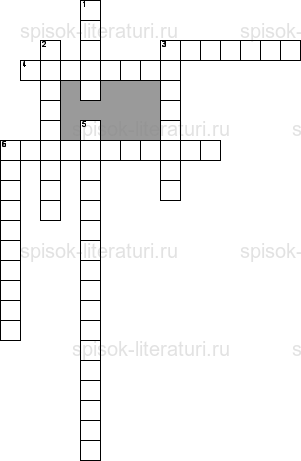 Решение кроссворда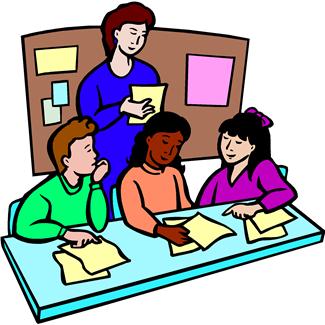 По горизонтали3. Отношение спинки плода к левой (первая позиция) или к правой (вторая позиция) стороне матки при продольном положении4. При продольных положениях плода, 96% составляет предлежание ...6. Отношение наиболее низко расположенной крупной части плода к родовому каналу (ко входу в малый таз)По вертикали1.Положения плода когда ось плода и ось матки перекрещиваются под острым углом, при этом головка или тазовый конец плода расположены в одной из подвздошных областей, т.е. ниже гребня подвздошной кости. 2. Отношение оси плода к оси матки 3. Вид позиции плода когда спинка плода обращена несколько кпереди 5. Отношение конечностей и головки плода к его туловищу 6. Варианты положения плода продольное, косое и ……ЭТАЛОН КРОССВОРДА 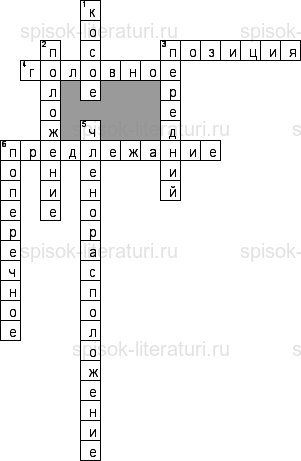 По горизонтали3.Позиция4.Головное6.ПредлежаниеПо вертикали1.Косое2.Положение3.Передний5.Членорасположение6.ПоперечноеЗАДАНИЕ №7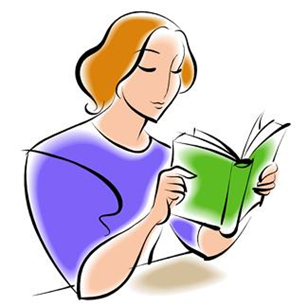 ГРУППА РИСКА СРЕДИ БЕРЕМЕННЫХ НА НЕПРАВИЛЬНЫЕ ПОЛОЖЕНИЯ ПЛОДАперечислите:1.----------------------------------------------------------------------------------------------------------                    2.---------------------------------------------------------------------------------------------------------3.---------------------------------------------------------------------------------------------------------4.----------------------------------------------------------------------------------------------------------5----------------------------------------------------------------------------------------------------------6----------------------------------------------------------------------------------------------------------7----------------------------------------------------------------------------------------------------------8----------------------------------------------------------------------------------------------------------9.---------------------------------------------------------------------------------------------------------10.-------------------------------------------------------------------------------------------------------ЗАДАНИЕ №8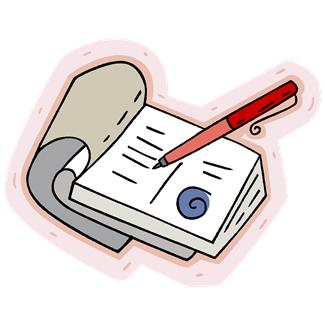 СОСТАВЬТЕ ТАБЛИЦУ ДИФФЕРЕНЦИАЛЬНО ДИАГНОСТИЧЕСКИХ КРИТЕРИЕВ МЕЖДУ ПОПЕРЕЧНЫМ И ПРОДОЛЬНО-ГОЛОВНЫМ ПОЛОЖЕНИЯМИ ПЛОДАЗАДАНИЕ №9МАТЕРИАЛ ДЛЯ ЗАКРЕПЛЕНИЯ ТЕМЫТЕСТОВЫЙ КОНТРОЛЬ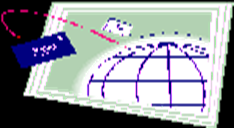 1 вариантВыберите один правильный ответ1.Положение плода - это:
1) отношение спинки плода к сагиттальной плоскости
2) отношение спинки плода к фронтальной плоскости
3) отношение оси плода к продольной оси матки
4) взаимоотношение различных частей плода
 2.Правильным является членорасположение, когда:
1) головка разогнута, ручки скрещены на груди, ножки согнуты в коленях и тазобедренных суставах, туловище согнуто
2) головка согнута, ручки скрещены на груди, ножки согнуты в коленях и тазобедренных суставах, туловище согнуто
3) головка согнута, позвоночник разогнут, ручки скрещены на груди, ножки согнуты в коленях и тазобедренных суставах, туловище согнуто
4) головка согнута, ручки скрещены на груди, ножки разогнуты в тазобедренных и коленных суставах
 3. Правильным положением плода считается:
1) продольное
2) косое
3) поперечное с головкой плода, обращенной влево
4) поперечное с головкой плода, обращенной вправо4. Позиция плода при поперечном положении определяется по расположению:
1) спинки
2) головки
3) мелких частей
4) тазового конца
5. Предлежание плода- это отношение:
1) головки плода ко входу в таз
2) тазового конца плода ко входу в малый таз
3) наиболее низколежащей части плода ко входу в таз
4) головки плода ко дну матки
 6. Первым приемом наружного акушерского исследования определяется:
1) позиция плода
2) вид плода
3) высота стояния дна матки
4) предлежащая часть
7.К признакам неправильного положения плода относятся1. высокое стояние дна матки2. высокое расположение предлежащей части3. отсутствие предлежащей части над входом в малый таз4. увеличение матки в поперечном размере
8.Какое осложнение характерно для первого периода родов при поперечном положении:1) раннее излитие околоплодных вод, выпадение ручки2) чрезмерная родовая деятельность3) выпадение пуповины4) запрокидывание ручек5) разрыв матки9. Обязательным условием для развития запущенного поперечного положения плода является:
1) отхождение околоплодных вод
2) слабость родовой деятельности
3) бурная родовая деятельность
4) крупный плод
5) недоношенный плод
10. Признаки запущенного поперечного положения плода не включают:
1) подвижность плода
2) перерастяжение нижнего сегмента
3) отсутствие плодного пузыря
4) выпадение ручки плода
5) симптомы внутриутробной гипоксии плода
11.Дородовая  госпитализация при поперечном положении плода показана при сроке беременности:1) 28–30 нед. 2) 36–37 нед 3) 31–32 нед. 4) 39–40 нед. 5) 33–35 нед
12.К факторам, не  способствующим формированию поперечного положения плода, относятся1) аномалии развития матки2) миомы матки3) поздний токсикоз беременных4) многоводие5) узкий13.Косое положение плода при сроке беременности 30 недель является показанием1) к госпитализации2) к УЗИ-исследованию3) к профилактическому наружному повороту на головку4) к классическому наружно-внутреннему повороту плода на ножку5) к занятиям лечебной физкультурой2 вариантВыберите один правильный ответ1. К факторам, способствующим формированию поперечного положения плода, относятся1. аномалии развития матки2. миомы матки3. поздний токсикоз беременных4. многоводие5. узкий таз2. При запущенном поперечном положении и мертвом плоде показано:
1) кесарево сечение
2) классический поворот плода на ножку
3) извлечение плода за тазовый конец
4) плодоразрушающая операция3.При доношенном сроке беременности и наличии поперечного положения плода показано1) родовозбуждение с амниотомией2) плановое кесарево сечение3) кесарево сечение с началом родовой деятельности4) ведение родов через естественные родовые пути5) проведение операции наружно-внутреннего поворота плода4.К факторам, способствующим формированию поперечного положения плода, относятся1) аномалии развития матки2) миомы матки3) поздний токсикоз беременных4) многоводие5) узкий таз5.При поперечном положении плода1) дно матки стоит выше, чем при продольном положении2) дно матки стоит ниже, чем при продольном положении3) матка вытянута в поперечном или косом направлении4) головка плода располагается ниже гребня подвздошной кости5) предлежащая часть отсутствует6.Диагноз запущенного поперечного положения плода может быть поставлен в случаях1) если плод потерял подвижность2) если плечико плода вколочено в полость малого таза3) если имеется выпадение ручки плода4) если над входом в малый таз нет предлежащей части плода5) если во влагалище обнаруживается выпавшая петля пуповины7.При запущенном поперечном положении мертвого плода1) возможен разрыв матки2) высока опасность инфекционных осложнений3) необходимо дать наркоз4) возможно родоразрешение только операцией кесарева сечения5) показана плодоразрушающая операция8. Течение родов при поперечном положении плода может осложниться1) Несвоевременным излитием околоплодных вод2) слабостью родовой деятельности3) разрывом матки4) выпадением пуповины5) выпадением мелких частей плода9.Причиной неправильного положения плода может быть1) узкий таз2) многоводие3) аномалии матки4) многоплодие5) предлежание плаценты10. Косое положение плода при сроке беременности 30 недель является показанием1) к госпитализации2) к УЗИ-исследованию3) к профилактическому наружному повороту на головку4) к классическому наружно-внутреннему повороту плода на ножку5) к занятиям лечебной физкультурой11.При поступлении диагностировано: - роды III, срочные; - второй период родов; - запущенное поперечное положение плода; - интранатальная гибель плода. В этой ситуации имеются показания1) к снятию родовой деятельности2) к декапитации плода3) к краниотомии4) к операции кесарева сечения5) к наружно-внутреннему повороту плода 12.При обследовании роженицы установлено: - полное раскрытие маточного зева; - плодный пузырь отсутствует; - ко входу в малый таз прижато плечико плода; - плод жив. Роды следует закончить1) через естественные родовые пути2) операцией кесарева сечения3) плодоразрушающей операцией4) наружно-внутренним классическим поворотом плода за ножку5) извлечением плода за ножку13. Косое положение плода при сроке беременности 32 недели является показанием1. к госпитализации2. к УЗИ-исследованию3. к профилактическому наружному повороту на головку4. к классическому наружно-внутреннему повороту плода на ножку5. к занятиям лечебной физкультуройЭталоны к тестовому контролю«Неправильное положение плода»1 вариант                                                   2 вариант1-3	1-1,2,4,52-2	2-43-1	3-24-2	4-1,2,4,55-3	5-2,36-3	6-1,2,37-3,4	7-1,48-1,3,5	8-39-1	9-1,310-1,5	10-2,511-4	11-312-1,2,4,5	12-213-1,3,4,5	13-2,5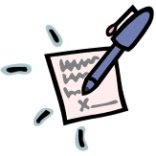 ЛОГИЧЕСКИЙ ДИКТАНТТЕМА  : «НЕПРАВИЛЬНОЕ ПОЛОЖЕНИЕ ПЛОДА»Продолжить предложение, или вставить пропущенное слово.1.Положение плода---------------------------------------------------------------------------2.Косое положение плода-------------------------------------------------------------------3.  Причины неправильных положений плода----------------------------------------------------------------------------------------------------------------------------------------------4. Отношение крупной части плода ко входу в малый таз-------------------------------------------------------------------------------------------------------------------------------5. Сердцебиение плода при  поперечном положении I позиции выслушивается: ---------------------------------------------------------------------------------------------------------------------------------------------------------------------------------6. Отношение спинки плода к левой или правой стороне матки-----------------------------------------------------------------------------------------------------------------------7 .Перечислите дополнительные методы диагностики ----------------------------------------------------------------------------------------------------------------------------------8. Сердцебиение плода при поперечном положении II позиции-----------------------------------------------------------------------------------------------------------------------9. Беременная с неправильным положением плода подлежит дородовой госпитализации в ---------------------------------------------------------------------------- 10. Определите акушерскую тактику при запущенном поперечном положении плода-----------------------------------------------------------------------------11. Преждевременное излитие околоплодных вод----------------------------------------------------------------------------------------------------------------------------------------ЭТАЛОН ОТВЕТА НА ЛОГИЧЕСКИЙ ДИКТАНТ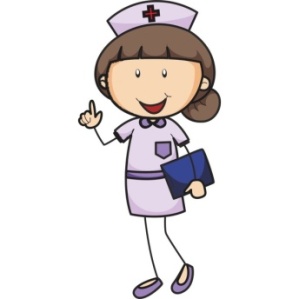 1.Ось матки – продольная линия, которая соединяет шейку и дно матки, или длинник матки;2.Ось плода – продольная линия, которая соединяет головку и ягодички малыша.3. Узкий таз, многоводие , аномалии матки, многоплодие ,предлежание плаценты, миома  матки, пороки развития матки,4.Предлежание плода.5.Выслушивается на уровне пупка слева.6.Позиция плода.7.УЗИ, ФКГ плода, ЭКГ плода.8.Выслушивается на уровне пупка справа.9.Госпттализация в ОПБ родильного дома за 2 недели до родов.10.Отхождени околоплодных вод при неполном раскрытии шейки матки.Контрольные тесты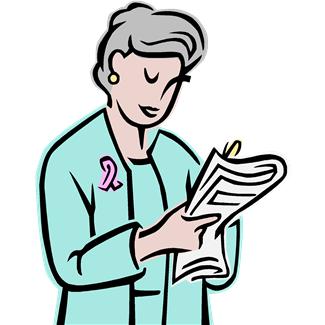 1. Причиной неправильного положения плода может быть1) узкий таз2) многоводие3) аномалии матки4) многоплодие5) предлежание плаценты6) всё вышеперечисленное2. Профилактический наружный поворот плода из поперечного положения на головку проводится1) в 34-35 недель беременности2) в 32 недели беременности3) до 32 недель беременности4) с началом родовой деятельности5) при полном раскрытии маточного зева3. Операция классического наружно- внутреннего поворота плода на ножку может быть выполнена при условии1) полного раскрытия маточного зева2) отсутствия плодного пузыря3) целого плодного пузыря4) подвижности плода5) соответствия размеров плода размерам таза матери6) все ответы верны, кроме 34. Операция наружно- внутреннего поворота плода на ножку считается законченной1) если ножка плода выведена до коленного сустава2) если в дно матки смещена головка плода3) если выведена стопа плода4) если плод рожден до нижнего угла передней лопатки5) если плод рожден до пупка5. Противопоказанием к профилактическому наружному повороту при поперечном положении плода следует считать1) многоводие2) маловодие3) преждевременное излитие околоплодных вод4) рубец на матке5) преэклампсия6) все ответы верны6. При поперечном положении плода позиция определяется по месту нахождения1) спинки2) головки3) туловища4) тазового конца5) конечностей7. При доношенном сроке беременности и  наличии поперечного положения плода показано1) родовозбуждение с амниотомией2) плановое кесарево сечение3) кесарево сечение с началом родовой деятельности4) ведение родов через естественные родовые пути5) проведение операции наружно-внутреннего поворота плода8. К факторам, способствующим формированию поперечного положения плода, относятся всё, кроме1) аномалии развития матки2) миомы матки3) преэклампсия4) многоводие5) узкий таз9. При поперечном положении плода1) дно матки стоит ниже, чем при продольном положении2) матка вытянута в поперечном или косом направлении3) предлежащая часть отсутствует4) дно матки стоит выше, чем при продольном положении5) головка плода располагается ниже гребня подвздошной кости10. Диагноз запущенного поперечного положения плода может быть поставлен в случаях1) если плод потерял подвижность2) если плечико плода вколочено в полость малого таза3) если имеется выпадение ручки плода4) все ответы верны11. При запущенном поперечном положении мертвого плода1) возможен разрыв матки2) высока опасность инфекционных осложнений3) необходимо дать наркоз4) возможно родоразрешения только операцией кесарева сечения5) показана плодоразрушающая операция12. Течение родов при поперечном положении плода может осложниться1) несвоевременным излитием околоплодных вод2) разрывом матки3) выпадением пуповины4) выпадением мелких частей плода5) все ответы верны13. Косое положение плода при сроке беременности 32недели является показанием1) к госпитализации2) к УЗИ  исследованию и занятиям лечебной физкультурой3) к профилактическому наружному повороту на головку4) к классическому наружно- внутреннему повороту плода на ножку14. При обследовании роженицы установлено: полное раскрытие маточного зева, плодный пузырь отсутствует, ко входу в малый таз прижато плечико плода, плод жив, роды следует закончить1) через естественные родовые пути2) операцией кесарева сечения3) плодоразрушающей операцией4) наружно- внутренним классическим поворотом плода за ножку5) извлечением плода за ножкуЭталоны к контрольному тестированию «Неправильное положение плода»1- 6.  2-5.    3-1,2,3,4.    4-1,2.  5-6.   6-2.   7- 2 . 8-3. 9-1,2,3.  10-4. 11-1,2,3,5.   12-5            13-2.    14- 2.    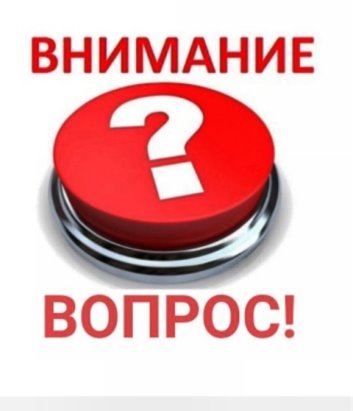 Основные вопросы темы «Неправильное положение плода»Контрольные вопросы:1.Что называется неправильным положением плода?2 .Как определить позицию и вид при неправильном положении плода?3.Диагностика неправильного положения плода.4.Ведение беременности и родов при неправильном положении плода.5Что называют запущенным поперечным положением?6.Тактика акушера при запушенном поперечном положении.7.В чем состоит гимнастика по Грищенко и Диканю?8.Каковы показания и условия для наружного акушерского поворота по Архангельскому?9.Противопоказания для наружного акушерского поворота.10.Техника наружного акушерского поворота.11.Каковы показания к операции классического акушерского поворота?12.Какие показания к операции чаще всего встречаются на практике?13.Какие условия необходимы для производства операции?14.Из чего слагается операция поворота на ножку?15.Какую руку следует вводить в матку?16 .Как отыскать ножку?17.Как отличить ножку от ручки?18.Как производится поворот?19.Когда можно считать, что поворот завершен и плод принял продольное положение?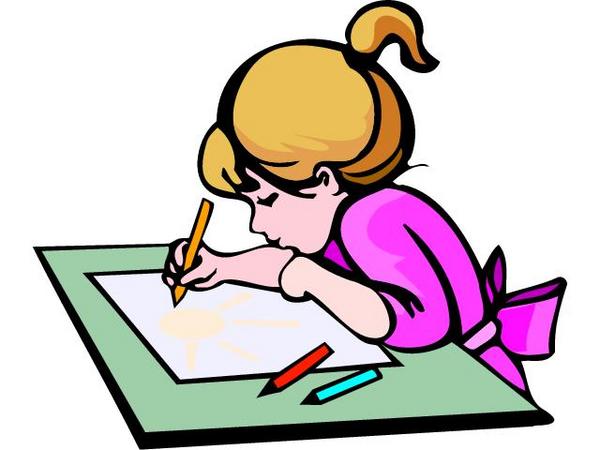 Рекомендации для студентов по выполнению внеаудиторной самостоятельной работы1.Подготовить учебный материал к данной теме с использованием дополнительной литературы.2.Создать презентации:«Неправильные положения плода».3.Подготовить УИРС:
«Сестринский процесс при неправильных положениях плода».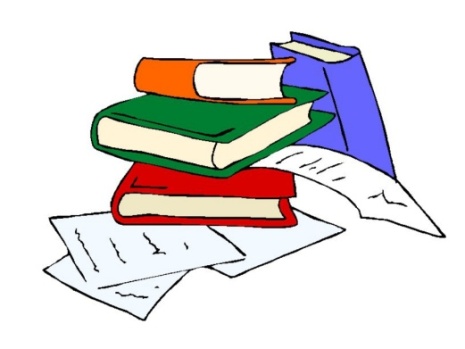 Рекомендуемая  литература1.Акушерство. Клинические лекции. Под ред. Проф. О.В.Макарова/ Учебноепособие с грифом УМО для ВУЗов.- М.: ГЭОТАР-Медиа, 2017. 2. Акушерство. Учебник для медицинских вузов под ред.акад. Савельевой Г.М..– М., 2008 г.3.Акушерство: руководство к практическим занятиям/ под ред. Проф.Радзинского В.Е.- М.: ГЭОТАР-Медиа, 2017.Литература для самоподготовки1.Акушерство. Руководство к практическим занятиям. Дзигуа М.В. Скребушевская А.А. ГЭОТАР-Медиа. 20172. Обучение практическим навыкам в системе среднего медицинского образования. Алгоритмы манипуляций в деятельности медицинской сестры. Агкацева С.А20073.Основы сестринского дела. Мухина С.А. Москва 2005.4.Основы сестринского дела. Абясов И. X., «Академия», 2007.5.Сестринское дело. Обуховец Т.Л. Феникс 2015.6.Сестринское дело в акушерстве и гинекологии. Славянова И.К. Учебное пособие. 20117.Сестринское дело в акушерстве и гинекологии. Лысак Л.А.Учебное пособие. 20048.Сестринское дело в акушерстве и гинекологии. Крылова Е.П. Справочник. 20019.Сестринское дело в акушерстве и гинекологии. Крылова Е.П. Ростов-на-Дону,200910.Сестринское дело в акушерстве. Учебное пособие. Под редакцией проф. Перфильевой Г.М. М. ГЭОТАР МЕД. 2011.11.Сестринское дело в акушерстве и гинекологии. Л.А. Лысак. Ростов-на-Дону. 2016.12.СБОРНИК клинических задач для итоговой государственной аттестации.
 ИЗМЕРЕНИЕ ОЖ И ВДМ.

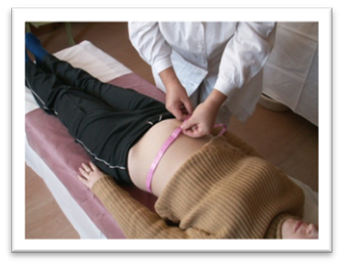 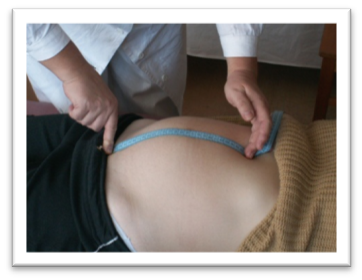 
Отметить ребром ладони второй руки наиболее выступающий уровень дна матки (на сантиметровой ленте).
Объяснить женщине цель и методику манипуляции
Уложить женщину на спину на кушетку, ноги прямые.
Подвести сантиметровую ленту под поясницу женщины.
Зафиксировать ленту на уровне верхнего угла ромба Михаэлиса сзади, спереди на уровне пупка.
Определить окружность живота.
Определить высоту стояния дна матки.
Расположить сантиметровую ленту по средней линии живота.
Зафиксировать начало ленты у верхнего края лонного сочленения одной рукой.Положение. ПризнакиПродольно-головноеПоперечноеФорма животаВысота стояния дна маткиПозиция плодаПредлежащая часть плодаДанные вагинального исследования во время беременностиДанные вагинального исследования в родах